УКРАЇНАПОЧАЇВСЬКА  МІСЬКА  РАДАВИКОНАВЧИЙ КОМІТЕТР І Ш Е Н Н Явід   січня 2022 року                                                                             ПРОЄКТПро виділення одноразовоїгрошової допомоги гр. Вовчок М.П.              Розглянувши заяву жительки с. Ридомиль, вул. Криворукова, 52 гр. Вовчок Марії Петрівни,  яка просить виділити одноразову грошову допомогу на лікування онкологічного захворювання та керуючись Законом України «Про місцеве самоврядування в Україні»,  Положенням про надання одноразової адресної матеріальної допомоги малозабезпеченим верствам населення Почаївської міської територіальної громади, які опинилися в складних життєвих обставинах, затвердженого рішенням виконавчого комітету № 164 від 19 жовтня 2016 року, на виконання Програми «Турбота» ,     виконавчий комітет міської ради                                                     В и р і ш и в:Виділити одноразову грошову допомогу гр. Вовчок Марії Петрівні в   розмірі 2000 (дві тисячі)  гривень.Відділу бухгалтерського обліку та звітності міської ради перерахувати гр. Вовчок Марії Петрівні одноразову грошову  допомогу.Віктор Лівінюк Галина Бондар .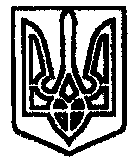 